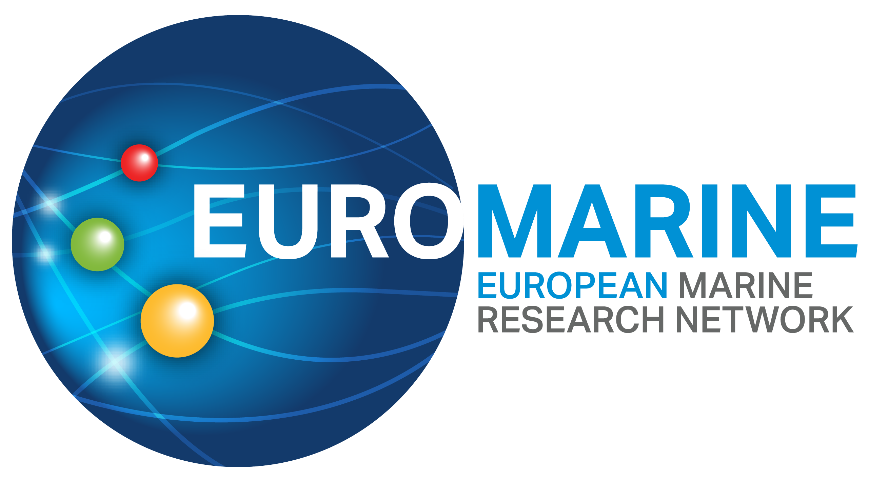 EuroMarine School on Ocean Transformation Application FormFollowing the guidance and criteria outlined in the EuroMarine School Call Text and EuroMarine funding terms and conditions documents, please complete the full application form below.For each section, type your responses within the boxes provided. Applications that exceed the stated page limit will not be considered. Font size for responses should be 11pt. Please respond to each section. Incomplete applications will be excluded.Within each section, the information in italics indicates what should be included. This text can be deleted in the submitted application. Please submit your completed application by email to director@euromarinenetwork.eu and  secretariat@euromarinenetwork.eu before 30/08/2024 at 23.59 CEST. Applications submitted after the deadline will not be accepted.Part A: Proposal Summary and Applicant DetailsProposal SummaryMain scientific disciplinesPlease check the broad categories that best correspond to your proposal (no more than 3 - 4 under each column).Short Summary (Maximum length: 1/2 page)Applicant DetailsLead Applicant DetailsThe Lead applicant must be affiliated to a Full Member of EuroMarine. Please specify email address(es) and telephone number(s) of the person(s) to whom any questions should be addressed and who should be informed of the outcome of the call.Co-applicants DetailsProposals need to involve co-organisers, leading scientists or key participating scientists from at least three different EuroMarine Full Member organisations in at least two different countries.Please fill in the below table as needed. Role Code: M=Manager, i.e., co-organiser from the Full Member organisation that would manage funds; C=Co-organiser; K=other Key Participant involved and confirmed at proposal stage; Organisation: the legal entity employing a co-proposer; Membership status: FM (Full Member), IM (Invited Member), NM (non-member). Check the current list of 2022 EuroMarine Members. Summary Table of Applicants Please also fill in the below summary tablePart B: EuroMarine School Details1. Excellence (Maximum length: 4 pages)1.1 Objectives (Maximum length 1 page)Please describe the objectives of your proposed EuroMarine School. This should include the target audience, learning outcomes and the Key Performance Indicators (KPIs) that you will use to measure the impact and achievement of the EuroMarine school.1.2 EuroMarine School Description (Maximum length: 2 pages)Please provide a full description of your EuroMarine School proposal. Indicate how and why the proposed topics are innovative. The activities to be implemented, format and overall duration of the EuroMarine school.1.3 Cross-Disciplinarity (Maximum length: 1 page)Please describe how the EuroMarine School addresses cross-disciplinarity.2. Impact (Maximum length: 2 pages)2.1 Added Value to EuroMarine (Maximum length: 1 page)Please describe how the School addresses EuroMarine priorities and favours the integration of the EuroMarine community. How will the School benefit existing members and promote collaboration within the network? How will the School enhance the visibility of EuroMarine at EU and international scale?2.2 Wider Impact (Maximum length: 1 page)Please describe how this School will promote the identification of new and innovative solutions to address the ocean challenges outlined in the call scope.3. Implementation (Maximum length: 8 pages)3.1 Implementation Plan (Maximum length: 7 pages)Please give a complete overview of the organisation of the EuroMarine school, including:Duration Date(s) and timing (note that schools should be planned for 2025)LocationDetailed schedule of activities per day, including lectures and practical activitiesMeasures to reach and support participants from both the EuroMarine network and other organisations.Detailed list of trainers per topic, including a brief CV (maximum of one paragraph per person).3.2 Allocation of Resources (Maximum length: 1 page)Please provide an estimation of the costs of the organisation of the EuroMarine School. Please refer to the Call Text and EuroMarine funding terms and conditions documents for details about eligible costs.If you plan to seek additional funding for the EuroMarine School outside of the EuroMarine network, please include brief details of the organisations and funding support involved.Proposal TitleAcronymKey WordsBroad categories of scientific disciplines / fieldsOther categories (tools, transverse expertise, possible domains of EuroMarine services or activities....)Physics and climate of the OceanChanging OceanMarine BiogeochemistryMarine BiologyMarine BiodiversityMarine EcologyMarine Ecosystems functioningMarine Bio-resourcesMarine BiotechnologyFisheries and AquacultureCoastal Systems and marine spatial planningEconomics, Law, SociologyEcosystem ServicesSocial SciencesScienceTraining / Capacity BuildingMobilityCommunicationKnowledge TransferNetworkingScientific Project ManagementDataInfrastructuresExpertise (provision of)Marine policies / Science-governance interfaceModellingHigh-throughput approachesInterdisciplinarityName of Lead Applicant:Email address of Lead Applicant:Phone number:Organisation affiliation of Lead Applicant: Name SurnameGender(F/M)Role in activityOrganisationCountry (of org.)Membership status (of org.)Number of:OrganisationsCountriesScientistsFull MembersInvited MembersNon-MembersTotalActivity/ItemPrice per Unit (€)Number of UnitsTotal AmountRequested to EuroMarineOther funding (including in-kind)Justification